Протокол № 25Об итогах закупа лекарственных средств по оказанию гарантированного объема бесплатной медицинской помощи на 2018 год.      г. Алматы                                                                                                                                                                                «08»  августа 2018 г.Организатор закупок РГП на ПХВ «Казахский Национальный Медицинский Университет имени С.Д.Асфендиярова» Министерства Здравоохранения Республики Казахстан, находящегося по адресу г. Алматы, ул. Толе Би 94, в соответствии с п.103 главой 10 Правил  организации и проведения закупа лекарственных средств, профилактических (иммунобиологических, диагностических, дезинфицирующих) препаратов, изделий медицинского назначения и медицинской техники, фармацевтических услуг по оказанию гарантированного объема бесплатной медицинской помощи и медицинской помощи в системе обязательного социального медицинского страхования» утвержденного Постановлением Правительства РК от 30.10.2009 г. № 1729, провел закуп способом запроса ценовых предложений  по следующим наименованиям:Выделенная сумма  4 498 534,00  (четыреста сорок девять тысяч восемьсот пятьдесят три) тенге 00 тиын.Место поставки товара: г. Алматы,  Университетская клиника  «Аксай» мкр. Таусамалы, ул. Жана Арна д. 14/1.2.  Наименование потенциальных поставщиков, представивщих ценовое предложение до истечения окончательного срока предоставления ценовых предложений:1. ТОО «Профессорская клиника», г. Алматы, ул. Жамбыла 176 (03.08.2018 в 18.13)	2. ТОО "Фонамед" – г.Алматы, ул. Жамбыла 176 (03.08.2018 в 18.30)3. ТОО «Гелика» - г. Петропавловск, ул. Маяковского,95 (06.08.2018 в 16.07)4. ТОО "Inkar" – г. Алматы,пр.Сейфуллина, уг.ул.Маметова 404/67/9  (07.08.2018 в 08.50)Закуп состоялся по следующим лотам:Организатор закупок РГП на ПХВ «Казахский национальный медицинский университет имени С.Д. Асфендиярова» МЗ РК по результатам оценки и сопоставления ценовых предложений потенциальных поставщиков РЕШИЛА:Отклонить ТОО «Профессорская клиника» на основании предоставления цены товара, превышающей цены, выделенную для закупа по лоту № 25. - определить победителем ТОО "Гелика" (г. Петропавловск, ул. Маяковского,95) по лоту №24  и заключить с ним договор на сумму 57000 (пятьдесят семь тысяч) тенге, на основании предоставления наименьшего ценового предложения;- определить победителем ТОО "Inkar" –) по лотам №19,23  и заключить с ним договор на сумму 158480(сто пятьдесят восемь тысяч четыреста восемьдесят) тенге, на основании предоставления только одного ценового предложения;- определить победителем ТОО "Фонамед" – (г. Алматы, ул. Жамбыла, 176) по лоту №25 и заключить с ним договор на сумму 1182750 (один миллион сто восемьдесят две тысячи семьсот пятьдесят) тенге, на основании предоставления только одного ценового предложения;         Признать несостоявшимся лоты №1-18, 20-22  на основании отсутствия представленных ценовых предложений.         Победитель представляет Заказчику или организатору закупа в течение десяти календарных дней со дня признания победителем пакет документов, подтверждающие соответствие квалификационным требованиям, согласно главе 10, пункта 113 Постановления Правительства РК от  г. №1729.        Председатель комиссии:        Руководитель Департамента экономики и финансов                         _______________________              Утегенов А.К.       Члены комиссии:                                                                                       Руководитель управления государственных закупок                         _________________________         Кумарова Н.А.        Руководитель отдела лекарственного обеспечения                             _________________________         Адилова Б.А.        Секретарь комиссии:                                                                                __________________________        Айдарова А.О.С.Ж.АСФЕНДИЯРОВ АТЫНДАҒЫҚАЗАҚ ҰЛТТЫҚ МЕДИЦИНА УНИВЕРСИТЕТІ 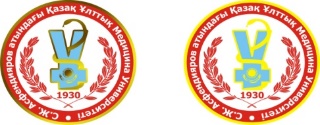 КАЗАХСКИЙ НАЦИОНАЛЬНЫЙ МЕДИЦИНСКИЙ  УНИВЕРСИТЕТ ИМЕНИ  С.Д.АСФЕНДИЯРОВА№Наименование  ТовараКраткое описаниеЕд.измКол-воСрок
поставки ТовараЦена за единицу товараОбщ. стоим. Товара
(в тенге)1Амилаза панкреатическаяНабор реагентов для кол-го опр-ия панкреатической амилазы в плазме, сыворотке крови для биохимического анализатора Cobas Integra 400plus, 200 тестов +2+8С,  Cobas Integra AMYL2 200 tests шт2по письменной заявке Заказчика в течении 15 календарных дней31 607,00  63 214 2Липопротеины низкой плотности Кассета холестерин низкой плотности LDL-C gen.3 на 175 тестов , LDL-C Gen.2, 175tests, cobas C, Integraшт15по письменной заявке Заказчика в течении 15 календарных дней76 494,00  1 147 410  3Реагент для гематологического анализатора Sysmex 1000i STROMATOLYSER-4DS 42мл    STROMATOLYSER-4DS 1 x 42ML уп3по письменной заявке Заказчика в течении 15 календарных дней50 500,00  151 500  4Реагент для гематологического анализатора Sysmex 1000i STROMATOLYSER-4DL- 2л   STROMATOLYSER-4DL 1 x 2Lуп3по письменной заявке Заказчика в течении 15 календарных дней22 000,00  66 000,00  5Реагент для гематологического анализатора Sysmex 1000i SULFOLYSERSULFOLYSER 1x500мл +1 +30 С SULFOLYSER 1 x 500ML уп3по письменной заявке Заказчика в течении 15 календарных дней14 000,00  42 000,00  6Реагент для гематологического анализатора Sysmex 1000i CELLPACK  20лРазбавитель цельной крови CELLPACK) 20 л +5 +30 С CELLPACK 20 lуп5по письменной заявке Заказчика в течении 15 календарных дней27 500,00  137 500,00  7ELGHTCHEK 3WPH-1,5мл Контрольный раствор на гематологический аппарат Sysmex kx21фл2по письменной заявке Заказчика в течении 15 календарных дней        13 400,0   26 800,00  8ELGHTCHEK 3WPL-1,5мл Контрольный раствор на гематологический аппарат Sysmex kx21фл2по письменной заявке Заказчика в течении 15 календарных дней        13 400,0   26 800,00  9ELGHTCHEK 3WPH-1,5млКонтрольный раствор на гематологический аппарат Sysmex kx21фл2по письменной заявке Заказчика в течении 15 календарных дней        13 400,0   26 800,00  10CELLPLACK 20 (SYSMEX)Гематологический реагентуп3по письменной заявке Заказчика в течении 15 календарных дней        57 100,0   171 300,00  11CellCleasn (CL-50), 50мл+1+30С (Sysmex)Гематологический реагентуп1по письменной заявке Заказчика в течении 15 календарных дней        47 400,0   47 400,00  12Stomotolyser-WH 3Х500мл 2+35С (Sysmex)Гематологический реагентуп4по письменной заявке Заказчика в течении 15 календарных дней        90 000,0   360 000,00  13HC-Lise CF 1000 (ML)Лизирующий раствор без ционида 1лшт5по письменной заявке Заказчика в течении 15 календарных дней        30 000,0   150 000,00  14CDS E NZYMATIC CLE ANERФерментативный очиститель 1лшт5по письменной заявке Заказчика в течении 15 календарных дней        30 000,0   150 000,00  15CDS Quick claning SolutionБытрый очищающий р-р 50,0шт1по письменной заявке Заказчика в течении 15 календарных дней        30 000,0   30 000,00  16Кровь контрольная Para 12 Exted 3x25ml 1LКонтрольная кровь для гемотологического анализаторафл2по письменной заявке Заказчика в течении 15 календарных дней        60 910,0   121 820,00  17Кровь контрольная Para 12 Exted 3x25ml 1NКонтрольная кровь для гемотологического анализаторафл2по письменной заявке Заказчика в течении 15 календарных дней        60 910,0   121 820,00  18Кровь контрольная Para 12 Exted 3x25ml 1HКонтрольная кровь для гемотологического анализаторафл2по письменной заявке Заказчика в течении 15 календарных дней        60 910,0   121 820,00  19Гепарин натрияраствор для инъекций 5000МЕ/мл по 5млампула200по письменной заявке Заказчика в течении 15 календарных дней           393,45   78 690,00  20Эритромицинтаблетка 250мг №20таб1000по письменной заявке Заказчика в течении 15 календарных дней             20,00   20 000,00  21Ампициллинтаблетка 250мг №20таб1000по письменной заявке Заказчика в течении 15 календарных дней               4,00   4 000,00  22Габапентин капсула 300 мг № 50кап1000по письменной заявке Заказчика в течении 15 календарных дней             98,91   98 910,00  23Тонометр детский с манжеткойдетский с манжеткойшт10,00по письменной заявке Заказчика в течении 15 календарных дней8 000,0080 000,00  24Тонометр взрослыйТонометр взрослыйшт20,00по письменной заявке Заказчика в течении 15 календарных дней3 600,0072 000,00  25Тест полоска для определения гликированного гемоглобинаТест полоска к анализатору SD A1Careшт1245по письменной заявке Заказчика в течении 15 календарных дней9501 182 750№ п/пНаименование  товараед. измкол-воЦена за единицу товараТОО «Профессорская клиника»ТОО«Фонамед»ТОО «Гелика»ТОО«Inkar»1Амилаза панкреатическаяшт231 607,002Липопротеины низкой плотностишт1576 494,00  3Реагент для гематологического анализатора Sysmex 1000i STROMATOLYSER-4DS 42мл    уп350 500,00  4Реагент для гематологического анализатора Sysmex 1000i STROMATOLYSER-4DL- 2л   уп322 000,00  5Реагент для гематологического анализатора Sysmex 1000i SULFOLYSERуп314 000,00  6Реагент для гематологического анализатора Sysmex 1000i CELLPACK  20луп527 500,00  7ELGHTCHEK 3WPH-1,5мл фл2   13 400,0   8ELGHTCHEK 3WPL-1,5мл фл2   13 400,0   9ELGHTCHEK 3WPH-1,5млфл2   13 400,0   10CELLPLACK 20 (SYSMEX)уп3   57 100,0   11CellCleasn (CL-50), 50мл+1+30С (Sysmex)уп1   47 400,0   12Stomotolyser-WH 3Х500мл 2+35С (Sysmex)уп4    90 000,0   13HC-Lise CF 1000 (ML)шт5     30 000,0   14CDS E NZYMATIC CLE ANERшт5     30 000,0   15CDS Quick claning Solutionшт1     30 000,0   16Кровь контрольная Para 12 Exted 3x25ml 1Lфл2     60 910,0   17Кровь контрольная Para 12 Exted 3x25ml 1Nфл2     60 910,0   18Кровь контрольная Para 12 Exted 3x25ml 1Hфл2     60 910,0   19Гепарин натрияампула200     393,45   393,4020Эритромицинтаб1000     20,00   21Ампициллинтаб1000     4,00   22Габапентин кап1000     98,91   23Тонометр детский с манжеткойшт10,00  8 000,00798024Тонометр взрослыйшт20,00  3 600,002850358025Тест полоска для определения гликированного гемоглобинашт1245       9501000950